Դասի  թեման`<<Ամփոփում >> Ինտեգրված  առարկաներ` Մայրենի                                                 Երաժշտություն                                                  ՏեխնոլոգիաԴասի  նպատակը`                                •Ամրապնդել,ամփափել  մաթեմատրիկայից  ձեռք  բերած     գիտելիքները` թվերի      հաջորդականությունը, թվերի  կազմությունը                                    •Ամրապնդել  <<արտահայտություն  >> և  <<հավասարություն>>                      կազմելու  կարողությունները                                     •Զարգացնել  գումարում,  հանում  կատարելու  կարողությունները                                    •Կրկնել  գումարման  և  հանման  բաղադրիչների  անունները                                    •Ամրապնդել  երկրաչափական  պատկերների   մասին  ունեցած  գիտելիքները                                     •Զարգացնել  երևակայությունըԴասի  կահավորումը`   թվերով ,+ ,- ,=  նշաններով  քարտեր, գունավոր  թղթերից  պատրաստված  ձկներ,կարթ(ծայրին  մագնիս), գունավոր  թղթից  պատրաստած  երկրաչափական  պատկերներ, սպիտակ  պաստառ:Դասի  ընթացքըԽթանումՈւսուցիչ – Երեխանե'ր, եկեք  բանաստեղծությունների  միջոցով  վերհիշենք  մեր  անցած  թվերը  և  թվաբանական  գործողությունները:Աշակերտները  մեկը  մյուսին  հաջորդելով  ներկայացնւմ  են ` քարտերը  ցույց  տալով:Ինձանով  են  սկսում  հաշվելը,Մեկն  եմ  ձեզ  ծանոթ,Առանց  ինձ  թվերը  Գիտե՞ք,  չեն  կարող:-Մեկի  անբաժան  ընկերը  ես  եմ, Երկուսն  եմ  գեղեցիկ:Իմ  մեջ  ունեմ  ես  զույգ  մեկ:-Ես  երեքն  եմ,կենտ  թիվ  եմ,Ծույլերին  արժանի  եմ:Թե  երկուսին  մեկ  գումարեք,Դուք անպայման  ինձ  կգտնեք:-Ես  էլ  չորսն  եմ  ձեզ  ծանոթ,Իմ  մեջ  ունեմ  զույգ  երկու,Թե  երեքին  մեկ  գումարեք,Չեք  սխալվի ,ինձ  կգտնեք:-Ես  էլ  հինգն  եմ  ձեր  սիրելի,Թվերի  մեջ  հինգերորդն  եմ,Չորսից  մեծ  եմ, վեցից  փոքր,Բոլորի  սիրելին  եմ:-Ես  էլ  վեցն  եմ,Հիգից  մեծ  եմ,Թե  ուզում  եք  ինձ  հեշտ  գտնել,Երկու  երեք  շուտ  գումարեք:-Ես  էլ  յոթն  եմ  գեղեցիկ ,Վեցին  ընկեր,կողակից,Հինգ  ու  երկու ,չորս  ու  երեքԴե  գումարեք  յոթին  գտեք:-Ես  էլ  ութն  եմ ,ութերորդը,Մեկ  ու  յոթ  եմ,Չորս  ու  չորս  եմ,Երեք  ու  հինգԱյո',ես  եմ:-Ես  էլ  ինն  եմ,Իններորդը,Ութի  հաջորդն  եմ,Տասի  նախորդը:-Ես  զրոն  եմ  գեղեցիկ,Դե  ինձ  ասեք,  առանց  ինձԹվերը  ի՞նչ  են` ոչինչ:-Ես  էլ  տասն  եմ  Ինն  ու  մեկ եմ,Ութ  ու  երկու,Հինգ  ու  հինգ  եմԳերազանցիկներին  արժանի  եմ:-Ես  գումարման  նշանն  եմ  բարի,Ավելացնում  եմ  ինչ  պատահի:-Ես  էլ  հանումն  եմ  ոչ  պակաս  բարի,Դե  ես  էլ, գիտեք,պակասեցնում  եմ  ինչ  որ  պատահի:Ուսուցչուհին  երգի(Արևներ  <<Սովորենք  հաշվել>>)միջոցով  հարցնում  է  թվերի կազմությունը:Սկիզբը  երգում  են  աշակերտները  և  ուսուցիչը, Կգ-1,2,3,4,5,6,7,8,9,10  ,Ուսուցիչ -որ  թվի  կազմությունն  եմ  հիմա  հարցնելու  ձեզ…88-ը  կազմված  է  2-ից  և----Աշակերտ- 6-իցՈւսուցիչ-4-ից  և---Աշակերտ- 4-ից:Եվ  այլն:Մասնակից  դարձնել  բոլորին:ԻմաստավորումՈւսուցիչն  առաջարկում  է աշակերտներին  կազմել  արտահայտություններ  իրենց  մոտ  եղած  քարտերով:Ուսուցիչ -Կազմե'ք  5  և  2  թվերի  գումարը: <<5, 2, +>> քարտերով  աշակերտները  մոտենում  և  կազմում  են  արտահայտություն:Ուսուցիչ- Գտե'ք   այս  արտահայտության  արժեքը  :Աշակերտներ-7Աշակերտը,ում  մոտ  յոթն  է  մոտենում  է << արտահայտությանը>>: Ուսուցիչ-Ի՞նչն  է  պակասում , որ  արտահայտությունը  դառնա  հավասարություն:Աշակերտներ- Հավասարման  նշանը: Մոտենում  է  հավասարման  նշանը:     Ուսուցիչը  առաջարկում  է  վերհիշել  գումարման  գործողության  բաղադրիչների  անունները:Այնուհետև  կազմում  են   9-4=5 հավասարությունը ,կրկնում   հանման գործողության  բաղադրիչների  անունները:Այսպես  ևս  մի  քանի  հավասարություն  կազմել:Ֆիզկուլտ  դադար:<< Գնում  ենք  տատիկին  ու  պապիկին  օգնելու>>:Ուսուցիչ- Երեխանե'ր,  գնում  ենք  տատիկին  ու  պապիկին  օգնելու:Տեսնում  ենք  պապիկը  ցախ  է  կոտրատում:Վերցնում  ենք  կացինը  ու  ամբողջ  ուժով  հարվածում,որ  փայտը  կոտրվի , 1, 2,  ևս  մեկ  անգամ  ու  հաստատ  կկոտրվի(աշակերտները  ուսուցչի  հետ  ցույց  են  տալիս,թե  ինչպես  են  յուրաքանչյուր  գործողության  <<կատարում>>):Գնում  ենք  տատիկի  մոտ,տեսնում  ենք  տատիկը  լվացք  է փռում:Վերցնում  ենք  շորը,թափ  տալիս  ու  ձգվում, որ  փռենք  պարանին:Հետո  վերցնում  ենք  շերեփը  ու  խառնում  տատիկի   պատրաստած  ճաշը ` 1,2,3  :Կեցցե'ք ,նորից  եկանք  դասարան:      Շարունակում  ենք  բանավոր  հաշիվը  քարտերի  միջոցով:Խաղ- հաշիվը  սկսում  է  ուսուցիչը`ցույց  տալով  իր  մոտ  եղած  քարտը:Ուսուցիչ- Ինձ  մոտ  տասը  թիվն  է,ում  մոտ  է  այն  թիվը, որը  տասից  փոքր  է  յոթով:Աշակերտ- Ինձ  մոտ  է:Ինձ  մոտ  3-ն  է :Ում  մոտ  է  այն  թիվը,որը  3-ից  մեծ  է  2-ով  և  այլն:Այնպես  անել,որ  մասնակցեն  բոլորը:Ուսուցիչը  բացում  է  գրատախտակի  վարագույրը,որտեղ  խնդրի  գծապատկերն  է<<թաքնված>>  և  առաջարկում ` կազմել    խնդիր  ըստ  գծապատկերների  և   լուծել:                        6                      ?Երեխաները  կազմում    և  լուծում  են  խնդիրը:    Ուսուցիչն  առաջարկում  է  <<ձուկ  որսալ>>:Տուփի  մեջ  գունավոր  թղթերից  պատրաստած  ձկներ  են,որոնց  աչքերը  երկաթե  պտուտակներից   են:Աշակերտները  մագնիսե  ծայր  ունեցող  կարթով  որսում  են  ձկները,հանում  նրանց  մեջ  <<թաքնված>> գունավոր  երկրաչափական  պատկերները ,անվանում  դրանք,նշում  նրանց  առանձնահատկությունները  և  նստում:Եթե  դժվարանում  են,օգնում  են  դասընկերները:Ամփոփում  Այս  աշխատանքից  հետո, ստեղծում  են  ապլիկացիա  երկրաչափական  պատկերներից:Աշակերտները  հերթով  մոտենում  ,պատկերները  ամրացնում  են  սպիտակ  պաստառի  վրա:Այս  աշխատանքը  կատարում  են  Արևների <<Ով  է  գլխավորը>> երգի  ներքո:Ապլիկացիան  կարող  է  ունենալ  հետևյալ  տեսքը`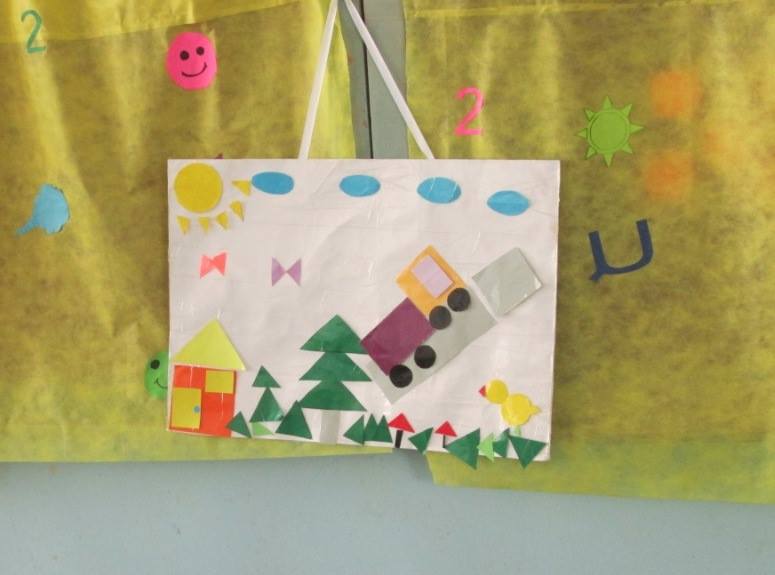 Ոիսուցիչն  առաջարկում  է  աշակերտներին  պատմել  նկարը:                            10                           10